08.00 hrs : Contrôle vétérinaire			08.30hrs : Début Terre-Neuve	 Landseer	 Leonberger	 Labrador /Golden–Retriever
 autre race      
 Mâle	 FemelleNom du chien :     Chip!!! :     	Date de naissance :     Section de Travail :     	N° carnet de travail :     Propriétaire :     	CONDUCTEUR si différent :     Adresse :     Code Postal :      	Localité :     Téléphone :     	E-mail :     N’oubliez pas votre carnet de travail! 		!! 30 chiens max. !!Paiement d’inscriptions sur le compte du W.H.E.L. BIC : BCEELULL – IBAN : LU02 0019 4255 9143 9000 !!! Ne seront prises en compte que les inscriptions accompagnées d’une copie du virement !!!Je m’engage à respecter le règlement applicable à ces épreuves ainsi ceux de la C.L.S.C.U.Signature:						Signature responsable du groupe:Clôture irrévocable des inscriptions : le 05 septembre 2019Le concurrent participera à sa propre responsabilité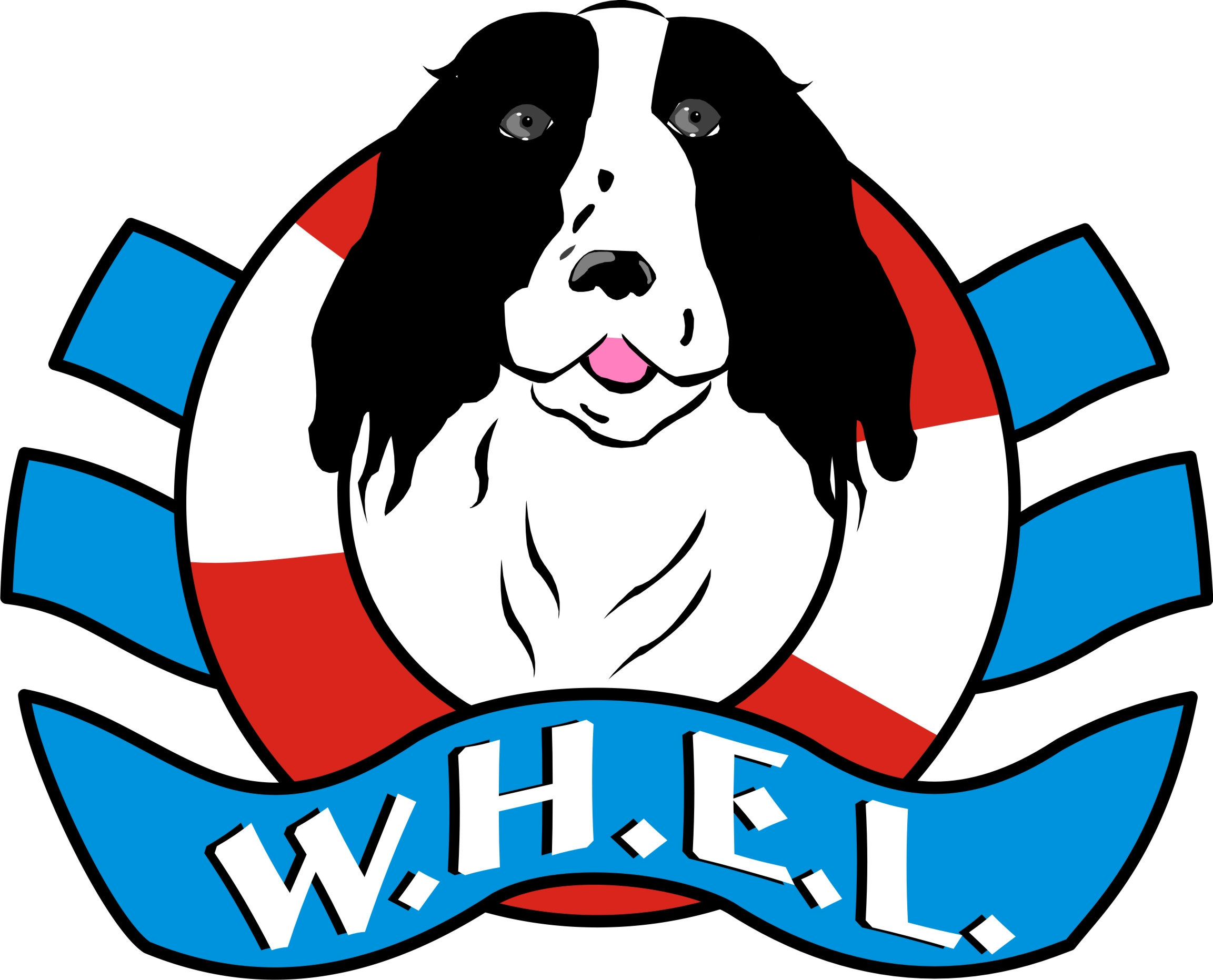 Centrale Luxembourgeoise du Sport pour Chiens d’UtilitéAffilié à l’F.C.L. - Membre de la F.C.I.Responsable de la manifestation : Wasser Hënn Esch/Sauer Lëtzebuerg28A, rue du Cimetière L-7663 MedernachGSM :+352 621 290 405!!! NOUVELLE ADRESSE E-MAIL !!! : kontakt@whel.netPASSAGE DE DEGRÉS 29 septembre 2019 àL-1453 RosportJuges : M. Daniel Frouin et M. Denis Le BerreDébutantà partir de 9 mois (jusqu’à 12 mois)25 €1er degréà partir de 12 mois35 €2e degréà partir de 15 mois35 €3e degréà partir de 18 mois35 €4e degréà partir de 24 mois45 €